 Цокольный этаж 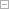  Первый этаж  Второй этаж  Третий этаж КодПлощЦенаСт.1Студия33.15m226 520 EURСт.2Студия33.66m226 928 EURАп.1Квартира с одной спальней51.95m2ПроданоАп.2Квартира с одной спальней49.18m2ПроданоКодПлощЦенаСт.4Студия36.36m2ПроданоАп.3Квартира с одной спальней58.61m2ПроданоАп.4Квартира с одной спальней55.11m2ПроданоСт.3Студия35.85m2ПроданоКодПлощЦенаСт.5Студия35.85m2ПроданоСт.6Студия36.36m2ПроданоАп.5Квартира с одной спальней58.61m2ПроданоАп.6Квартира с одной спальней55.11m2ПроданоКодПлощЦенаАп.7Квартира с одной спальней56.19m261 809 EURАп.8Квартира с двумя спальнями69.37m2ПроданоАп.9Квартира с одной спальней48.37m258 044 EUR